Proyecto de Presupuesto de Egresos
de la Federación para el Ejercicio Fiscal 2016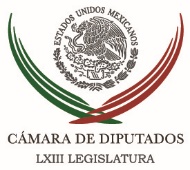 La Comisión de Desarrollo Rural con fundamento en lo dispuesto por los artículos 74, fracción IV de la Constitución Política de los Estados Unidos Mexicanos; 39 numeral 1 y 45 numeral 6, inciso g) de la Ley Orgánica del Congreso General de los Estados Unidos Mexicanos, 42 fracción VIII, inciso f) de la Ley Federal de Presupuesto y Responsabilidad Hacendaria y el Acuerdo por el que se establece el procedimiento para la participación de las Comisiones Ordinarias en el Examen y Discusión del Proyecto de Presupuesto de Egresos de la Federación para el Ejercicio Fiscal 2016 presenta los siguientes:Lineamientos para la recepción de solicitudes de gestión de recursos al Proyecto de Presupuesto de Egresos de la Federación para el Ejercicio Fiscal 2016, en materia de campo.Primero.- Las Comisiones Ordinarias de la Cámara de Diputados, participan en las tareas para la discusión presupuestaria a través de la emisión de una opinión basada en solicitudes de gestión o ampliación de recursos del Proyecto de Presupuesto de Egresos, misma que por disposición reglamentaria deberán presentar en forma directa ante la Comisión de Presupuesto y Cuenta Pública, tomando en cuenta en sus consideraciones y propuestas la disponibilidad de recursos.Segundo.- La opinión de la Comisión de Desarrollo Rural que se entregará a la Comisión de Presupuesto y Cuenta Pública, deberá ser aprobada por la mayoría de sus integrantes conforme a lo dispuesto en el artículo 167 numerales 1,2 y 4 del Reglamento de la Cámara de Diputados.Tercero.- Las solicitudes de gestión o ampliación de recursos deberán estar acompañadas de la correspondiente iniciativa de ingreso, distinta al financiamiento o compensarse con reducciones en otras previsiones de gasto. Dichas solicitudes deberán estar requisitadas en el formato correspondiente publicado por la Comisión de Presupuesto y Cuenta Pública (anexo 1).Cuarto.- Las Entidades Federativas, Municipios y las Organizaciones Campesinas y de Productores, así como Productores independientes, podrán registrar sus proyectos de manera física con el formato correspondiente (anexo 2), ante la Comisión de Desarrollo Rural, ubicada en el Edificio D cuarto piso de la H. Cámara de Diputados con domicilio en Av. Congreso de la Unión 66, Col. El Parque, Delegación Venustiano Carranza, México DF.Quinto.- A efecto de que la Comisión de Desarrollo Rural pueda elaborar en tiempo y forma la opinión técnica respectiva, se tendrá como plazo máximo el día 28 de octubre a las 12:00 horas, para registrar solicitudes de gestión o ampliación de recursos o bien proyectos productivos en materia agropecuaria, forestal o pesquera.Sexto.- La recepción de proyectos y/o ampliaciones o reducciones, no implica en ningún caso la asignación de recursos, ya que ésta facultad la compete exclusivamente a la Comisión de Presupuesto y Cuenta Pública, con fundamento en artículo 42 fracción VIII, inciso f) de la Ley Federal de Presupuesto y Responsabilidad Hacendaria.Séptimo.- La Comisión de Desarrollo Rural valorará la viabilidad de los proyectos y en su caso votará la incorporación de estos en la Opinión de la Comisión, la cual será entregada a la Comisión de Presupuesto y Cuenta Pública. Los casos no previstos en el presente acuerdo, serán subsanados por la Junta Directiva de la Comisión de Desarrollo Rural.Palacio Legislativo de San Lázaro a 20 de octubre de 2015.